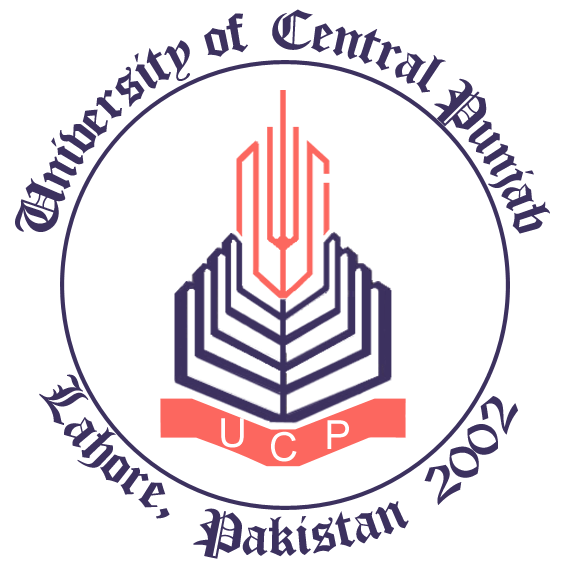 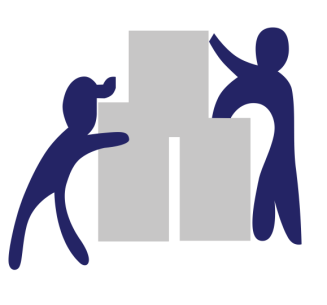 CAMPAIGN REPORT FORMATCampaign Name:1) _________________________________________________________2) _________________________________________________________3) _________________________________________________________4) _________________________________________________________Volunteer’s Name: _____________________Registration#__________________________Contact#__________________________Campaign Duration (Date):_______ to _______________ to _______________ to _______________ to ________Also send softcopy of this report to REPORT.VIS@UCP.EDU.PKAccount of All Activities(Incase you have performed more than 1 activity, Please Elaborate Each Activity Separately, also mention the Purpose of Each Activity)Full Page should be filled in keeping the font size not more than 12.Key Learning’s (What did you learn from the aforementioned activities? Write in bullets.)Volunteers Working Pictures(2-3 individual pics while at work)